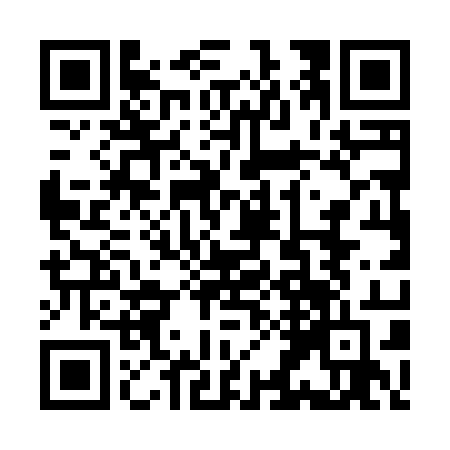 Ramadan times for Wyong, AustraliaMon 11 Mar 2024 - Wed 10 Apr 2024High Latitude Method: NonePrayer Calculation Method: Muslim World LeagueAsar Calculation Method: ShafiPrayer times provided by https://www.salahtimes.comDateDayFajrSuhurSunriseDhuhrAsrIftarMaghribIsha11Mon5:275:276:511:044:367:177:178:3612Tue5:285:286:521:044:357:167:168:3513Wed5:295:296:521:044:357:157:158:3314Thu5:305:306:531:044:347:137:138:3215Fri5:305:306:541:034:337:127:128:3016Sat5:315:316:551:034:327:117:118:2917Sun5:325:326:551:034:317:097:098:2818Mon5:335:336:561:024:317:087:088:2619Tue5:345:346:571:024:307:077:078:2520Wed5:355:356:581:024:297:057:058:2321Thu5:365:366:581:014:287:047:048:2222Fri5:365:366:591:014:277:037:038:2123Sat5:375:377:001:014:267:017:018:1924Sun5:385:387:011:014:267:007:008:1825Mon5:395:397:011:004:256:596:598:1626Tue5:405:407:021:004:246:576:578:1527Wed5:405:407:031:004:236:566:568:1428Thu5:415:417:0312:594:226:556:558:1229Fri5:425:427:0412:594:216:536:538:1130Sat5:435:437:0512:594:206:526:528:1031Sun5:435:437:0612:584:196:516:518:081Mon5:445:447:0612:584:196:506:508:072Tue5:455:457:0712:584:186:486:488:063Wed5:455:457:0812:584:176:476:478:044Thu5:465:467:0812:574:166:466:468:035Fri5:475:477:0912:574:156:446:448:026Sat5:485:487:1012:574:146:436:438:017Sun4:484:486:1111:563:135:425:426:598Mon4:494:496:1111:563:125:405:406:589Tue4:504:506:1211:563:115:395:396:5710Wed4:504:506:1311:563:105:385:386:56